Notes:All speakers scheduled to take the floor should provide the Secretariat beforehand with copies of the statements.The full text of statements is available on UPR extranet pageIdentity photo-badges valid for the session may be obtained by all delegations, if needed, from the UNOG Security and Safety Section at the “Pregny Gate” (Palais des Nations, 8-14 avenue de la Paix) from 8.00 a.m. to 5.00 p.m. upon presentation of a copy of their letter of accreditation and an identity document.PHOTOGRAPHS AND FILMING: Please note that only accredited media are permitted to film and take photographs in Room XX.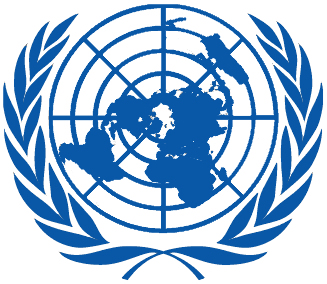 Working Group on the Universal Periodic ReviewWorking Group on the Universal Periodic ReviewThirty-first session
Geneva, 5–16 November 2018Order of the DayThirty-first session
Geneva, 5–16 November 2018Order of the DayPlenary Meetings – Room XXFriday, 9 November 2018Plenary Meetings – Room XXFriday, 9 November 2018MORNING9:00  – 12:30 
9th meetingUPR of the Central African RepublicNational Report of the Central African Republic: A/HRC/WG.6/31/CAF/1Compilation prepared by the OHCHR in accordance with paragraph 15 (b) of the annex to HRC resolution 5/1 and paragraph 5 of the annex to HRC resolution 16/21: A/HRC/WG.6/31/CAF/2Summary prepared by the OHCHR in accordance with paragraph 15 (c) of the annex to HRC resolution 5/1 and paragraph 5 of the annex to HRC resolution 16/21: A/HRC/WG.6/31/CAF/3UPR of the Central African RepublicNational Report of the Central African Republic: A/HRC/WG.6/31/CAF/1Compilation prepared by the OHCHR in accordance with paragraph 15 (b) of the annex to HRC resolution 5/1 and paragraph 5 of the annex to HRC resolution 16/21: A/HRC/WG.6/31/CAF/2Summary prepared by the OHCHR in accordance with paragraph 15 (c) of the annex to HRC resolution 5/1 and paragraph 5 of the annex to HRC resolution 16/21: A/HRC/WG.6/31/CAF/3UPR of the Central African RepublicNational Report of the Central African Republic: A/HRC/WG.6/31/CAF/1Compilation prepared by the OHCHR in accordance with paragraph 15 (b) of the annex to HRC resolution 5/1 and paragraph 5 of the annex to HRC resolution 16/21: A/HRC/WG.6/31/CAF/2Summary prepared by the OHCHR in accordance with paragraph 15 (c) of the annex to HRC resolution 5/1 and paragraph 5 of the annex to HRC resolution 16/21: A/HRC/WG.6/31/CAF/3UPR of the Central African RepublicNational Report of the Central African Republic: A/HRC/WG.6/31/CAF/1Compilation prepared by the OHCHR in accordance with paragraph 15 (b) of the annex to HRC resolution 5/1 and paragraph 5 of the annex to HRC resolution 16/21: A/HRC/WG.6/31/CAF/2Summary prepared by the OHCHR in accordance with paragraph 15 (c) of the annex to HRC resolution 5/1 and paragraph 5 of the annex to HRC resolution 16/21: A/HRC/WG.6/31/CAF/3AFTERNOON15:00 – 18:0010th meetingAdoption of the recommendations section on:Adoption of the recommendations section on:Adoption of the recommendations section on:Adoption of the recommendations section on:Saudi Arabia-  Draft report of the UPR Working Group: A/HRC/WG.6/31/L.1Saudi Arabia-  Draft report of the UPR Working Group: A/HRC/WG.6/31/L.1Saudi Arabia-  Draft report of the UPR Working Group: A/HRC/WG.6/31/L.1Saudi Arabia-  Draft report of the UPR Working Group: A/HRC/WG.6/31/L.1Senegal-  Draft report of the UPR Working Group: A/HRC/WG.6/31/L.2Senegal-  Draft report of the UPR Working Group: A/HRC/WG.6/31/L.2Senegal-  Draft report of the UPR Working Group: A/HRC/WG.6/31/L.2Senegal-  Draft report of the UPR Working Group: A/HRC/WG.6/31/L.2China-  Draft report of the UPR Working Group: A/HRC/WG.6/31/L.3China-  Draft report of the UPR Working Group: A/HRC/WG.6/31/L.3China-  Draft report of the UPR Working Group: A/HRC/WG.6/31/L.3China-  Draft report of the UPR Working Group: A/HRC/WG.6/31/L.3Nigeria-  Draft report of the UPR Working Group: A/HRC/WG.6/31/L.4Nigeria-  Draft report of the UPR Working Group: A/HRC/WG.6/31/L.4Nigeria-  Draft report of the UPR Working Group: A/HRC/WG.6/31/L.4Nigeria-  Draft report of the UPR Working Group: A/HRC/WG.6/31/L.4Mexico-  Draft report of the UPR Working Group: A/HRC/WG.6/31/L.5Mexico-  Draft report of the UPR Working Group: A/HRC/WG.6/31/L.5Mexico-  Draft report of the UPR Working Group: A/HRC/WG.6/31/L.5Mexico-  Draft report of the UPR Working Group: A/HRC/WG.6/31/L.5Mauritius-  Draft report of the UPR Working Group: A/HRC/WG.6/31/L.6Mauritius-  Draft report of the UPR Working Group: A/HRC/WG.6/31/L.6Mauritius-  Draft report of the UPR Working Group: A/HRC/WG.6/31/L.6Mauritius-  Draft report of the UPR Working Group: A/HRC/WG.6/31/L.6